FFUOpakowanie jednostkowe: 1 sztukaAsortyment: D
Numer artykułu: 0152.0023Producent: MAICO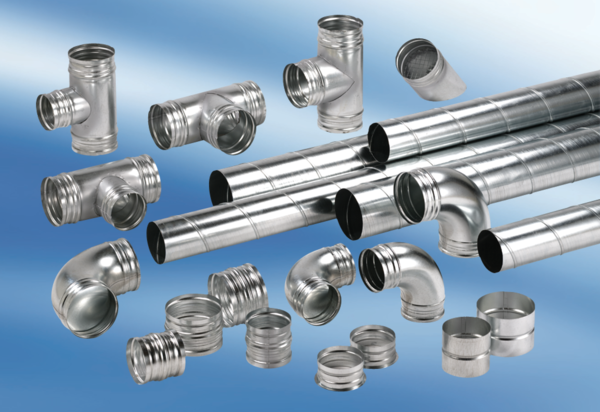 